Mrs. Gross’ Geometry Classroom Expectations and ProceduresEmail: jgross@cvs.k12.mi.us	  Website:  http://mrsgrossmath.weebly.com phone: 586-723-2998Materials: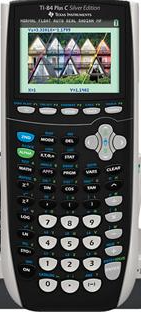 	No. 2 pencils 	3- ring binder (2 in or more)	lined paper 	Calculator (see below)	Compass and Protractorcolored penshighlightersPlease let Mrs. Gross know if you need assistance providing these materials. You are expected to bring all materials to class every day.CALCULATORS:Recommended- TI-83, TI-84, 
TI-84 C Plus (color)You will be using these calculators in the classroom and will benefit from having one at home to use! You will also benefit from having your own on the ACT/SAT. Students will have access these calculators in the classroom during school hours. In class, you will have a TI-83 available for your use, if it is needed.
YOU WILL NEED a scientific calculator if you do not purchase a graphing calculator. Scientific Calculator recommendation is: TI-30x IIS                  Do not get a TI-30XA or Casio!!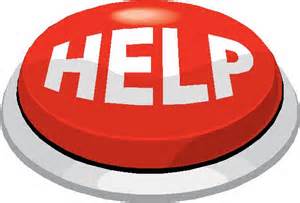 Mrs. Gross’ Tutoring Hours:  Mrs. Gross is available to tutor throughout the week along with the other geometry teachers. You will always have a teacher here to help you before or after school. To see the tutoring schedule, visit http://geometryhomeworkclub.weebly.com .  Please see Mrs. Gross to schedule additional times.Notes: This is your best way to record what is expected of you! You should always have your class notes out when completing assignments. You are expected to take notes as they help you tremendously with your assignments and study skills along with assessments throughout the semester.                                              Assignments: Expect to have homework/classwork/warm-ups on a daily basis for the class.Assignments may be collected and graded on accuracy and/or completion.  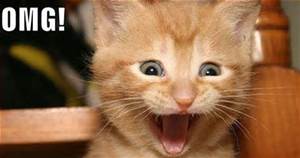 Your homework will be due the following day unless noted otherwise.Absent WorkIf you are absent, the class website http://mrsgrossmath.weebly.com will tell you what you missed from the previous day.In the Absent Bin, go to the day you were absent. Any notes/assignments from that day will be there. See Mrs. Gross with any additional questions before/after class. DO NOT interrupt any lesson because you do not have an assignment from the previous day(s).  Late AssignmentsLate work will not be accepted per department policy. If you need an extension for any reason, please let Mrs. Gross know by email and/or parent signed note. Sometimes life happens!What to Do When You Enter Class:Be in your seat when the bell rings. If you are not in your seat when the bell rings, you will be tardy. Also, when entering class, 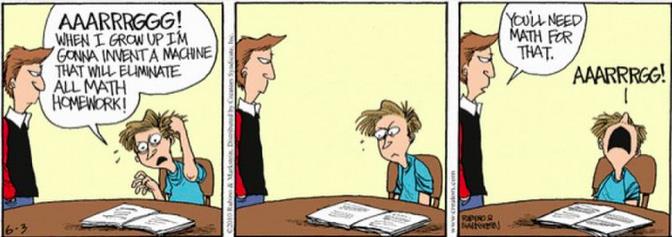 read the board and please follow the directions on it. YOUR TEXTBOOK is available online at http://geometryonline.com using access code: a1f44afdabCheckpoints, Quizzes and Projects:  (Checkpoint = Mini Quiz)Checkpoints/Quizzes will be frequent and may or may not be announced.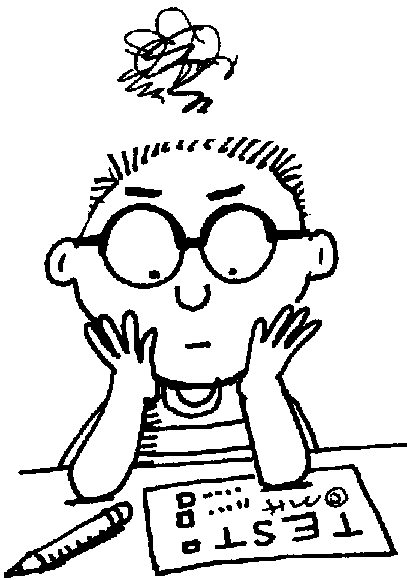 If you are absent the day of a quiz, you will be expected to take it the day you return.Checkpoints/Quizzes will be similar to your notes and homework.Tests:You will be notified in advance when a test is to be expected. 
There will be no surprises! You will receive a study guide and there will be a review in class!
No Unit Assessment Aids (index cards, formula sheet, or notes) will be allowed, any specific formulas that will be needed will be provided on the test.
You may retake any ONE unit test per quarter- No retakes on midterms and finals.In order to retake a test, you must:Do test corrections over the problems you missed Turn them in to Mrs. Gross
at least 1 day before taking your retake. If your test corrections are not correct or do not include everything they need to, you will need to correct them until all are correct before taking your retake. Test Corrections Must Be On A Separate Sheet of Paper and Include:The original problem (pictures do not need to be drawn)The correct answer with work showing how you got to the correct answer. ALL work must be shown. You may include an explanation if it will help show how you arrived at the correct answer.Turn in your original test with your corrections.No retakes will be given during class time. Please allow for 2 – 4 days for assessments to be graded.How I know my grade?If a student or parent would like to know a student’s progress in class, please check Parent Portal. I update Power School at least once a week, usually more. How should I organize my binder?You should always have your binder organized and with you in class. You are expected to use your notes to help you with your homework and practice! 
It is best to have a binder with dividers – one divider for each unit we will be covering. (See below)
Keep your papers in your 3 ring binder and in the order we learn them! This will be particularly important for midterm and final exams. 
You are responsible for your own behavior.  I expect you to:Be respectful of yourself and others – be a good listener, be positive and encouraging, pay attention, and speak kindly.  Keep your language clean and the topics appropriate for the environment.  Be ready to begin class when the bell rings.  You will be marked tardy if you need to return to your locker for something you forgot.Be responsible for your own work.  Working with someone is different than copying the work that someone has already done (see DHS’s Academic Integrity Policy)Utilize your class time effectively.  Keep the classroom environment FOCUSED ON LEARNING. Be an active participant in the classroom.  This is a learning environment – you get out of class what you put in it.  Show all work neatly and thoroughly for each problem to earn full credit.Respect the environment.  Clean up and put away all borrowed materials where they belong.  Throw garbage away in the garbage cans – the desks are not garbage cans.This is a red zone classroom – no cell phone use unless otherwise directed by your teacher.Nobody has the right to interfere with another student’s learning.  So, please don’t.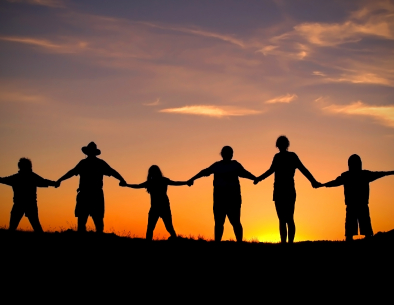 ConsequencesWhen a student will not cooperate, Dakota’s five-step referral process will be followed as outlined in the student code of conduct.  At any time when the conduct of the student is detrimental or dangerous for the learning environment, the student may be immediately asked to report to the main office.  REMINDER:  You will be responsible for following ALL school policies that are defined for you in your school handbook and code of conduct (with respect to dress code, tardies, absences, cheating, food, beverage, electronic devices, and so on).BACKPACKS AND CELLPHONES:  Per Dakota’s policies, backpacks need to be left in your locker unless it is the approved drawstring type or unless you have an approved tag from the office displayed.  This is a RED ROOM and the cell phone policy will be adhered to. WHAT IS THE POLICY REGARDING HALL PASSES?Hall passes will be reserved for extreme emergencies only.  DO NOT ABUSE THIS PRIVILEGE.  You cannot be successful if you are constantly leaving the classroom.  However, if an emergency does arise, permission to leave class will be given AFTER instructions, class activities, quizzes, and tests.  It is essential to your learning that you are in the classroom.  Please plan ahead.   CAN I EAT OR DRINK IN THE CLASSROOM?***NO FOOD OR DRINK ALLOWED IN THE CLASSROOM – EXCEPTION:  WATER BOTTLES***Some students have severe allergies that can send them into an allergic reaction just from certain foods.  Please respect this.  This also includes spraying perfumes and using scented lotions in the classroom.  If a student is caught cheating,  we will always refer to the DHS Academic Integrity Policy.1st Geometry Homework Assignment!!!!!Dear Parents/Guardians,Please send me, Mrs. Gross, an email with the subject line “syllabus response for (your student’s name)“, so I can add your email address to my class contact list and also mark your student’s first assignment complete! Please state that you’ve read/looked over the class syllabus, and feel free to ask any questions. Also, if there is anything about your student that you would like to tell me that you think might help me help them, include that in the body of the message as well. Please do this by Friday, Sept 11th. Thank you, in advance, for your help this year. I believe this will be your child’s best year yet for math!!(PS: If you are having computer issues, no problem!  Please just fill out and sign this page and have your child return it by Friday.)________________________			student name						________________________			parent/guardian name					________________________			parent/guardian signature (yes, I’ve read/looked over the class syllabus)________________________			parent/guardian phone number_________________________parent/guardian email address